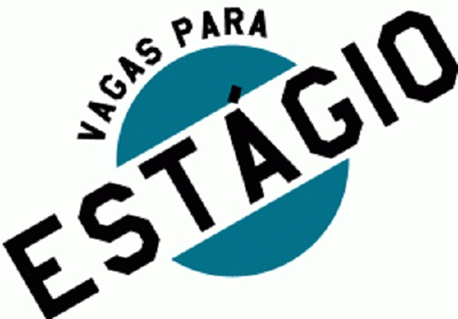 NUTRIÇÃOCLINICA EMAGRESER CORPO E MENTE - Conceito Medicina Integrativa / Ortomolecular
2 PERÍODOS - 2 VAGAS: Vaga das 9h as 13h de terça a sexta-feira Vaga das 14h as 18h de terça a sexta-feira.
Ajuda de custo: R$ 300,00 por estagiário/períodoO estagiário exercerá função de assistente de nutrição, realizando exames de bioimpedância e assistência em consultas de nutrição. Fará também uso de adipômetro e fita métrica para coleta de medidas antropométricas e posterior avaliação nutricional.
Também será responsável por realizar avaliações de anamnese e comportamento alimentar   (já padronizadas na clínica).
Auxiliará na elaboração de formulários de compra e venda de suplementos e afins, bem como na elaboração de material gráfico e de marketing.
Auxiliará em eventos e cursos, dentro e fora da clínica, sempre acompanhado de um nutricionista.

Nossa equipe conta com: medico, 6 nutricionistas, sendo 1 especialista em esporte e 1 funcional, fisioterapeuta, acupunturista, psicóloga, coach de bem estar e esteticista. Temos 3 unidades no estado de SP: Atibaia (matriz), Moema e São Bernardo do Campo.

Será um prazer podermos agregar conhecimentos e dividir um pouco de nossa experiencia de 23 anos de formação em nutrição.

Alessandra Santos Morais
CRN 8347
Diretora de Nutrição e Sócia Proprietária da EmagreSerRua Cesar Memolo, 500 - Vila Giglio - AtibaiaTelefone: 11-4411.7587

